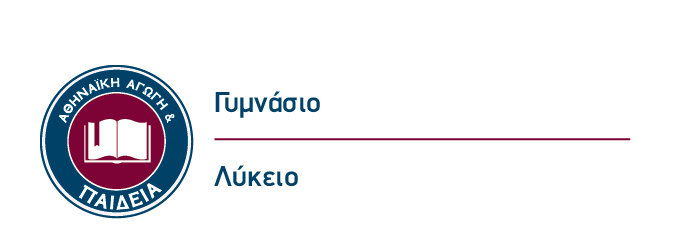 Σας υπενθυμίζουμε ότι: α) η προσφορά κατατίθεται κλειστή σε έντυπη μορφή(όχι με email ή fax) στο σχολείο. β) κάθε προσφορά θα έχει απαραιτήτως όλα τα νόμιμα έγγραφα λειτουργίας του τουριστικού γραφείου ( υπεύθυνη δήλωση ότι διαθέτει βεβαίωση συνδρομής των νόμιμων προϋποθέσεων λειτουργίας    τουριστικών γραφείων σε ισχύ κ.λ.π.)Όποιο τουριστικό γραφείο δεν πληροί τις ανωτέρω προδιαγραφές ακυρώνεται αυτόματα. Η επιτροπή αξιολόγησης των προσφορών πέραν της τιμής συνεκτιμά την ποιότητα, την αξιοπιστία και την εμπειρία του τουριστικού γραφείου.ΠΛΗΡΟΦΟΡΙΕΣ ΕΥΗ ΑΔΡΑΚΤΑ210 8086690210 8085412									Ο ΔΙΕΥΘΥΝΤΗΣ								   ΕΜΜΑΝΟΥΗΛ ΟΙΚΟΝΟΜΑΚΗΣ								             ΦΥΣΙΚΟΣ (ΠΕ04.01)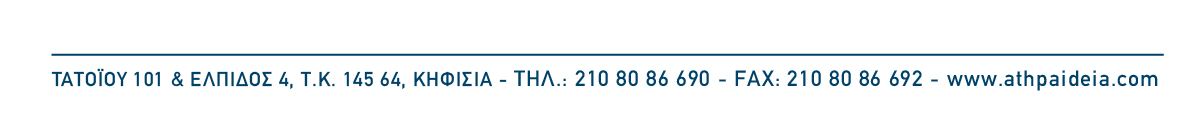 Ημερομηνία 12/12/2019Αρ. Πρ 329…………1ΣΧΟΛΕΙΟ ΑΘΗΝΑΪΚΗ ΑΓΩΓΗ ΚΑΙ ΠΑΙΔΕΙΑ ΛΥΚΕΙΟ2ΠΡΟΟΡΙΣΜΟΣ/ΟΙ-ΗΜΕΡΟΜΗΝΙΑ ΑΝΑΧΩΡΗΣΗΣ ΚΑΙ ΕΠΙΣΤΡΟΦΗΣΘΕΣΣΑΛΟΝΙΚΗ 13-16/2/20203ΠΡΟΒΛΕΠΟΜΕΝΟΣ ΑΡΙΘΜΟΣ ΣΥΜΜΕΤΕΧΟΝΤΩΝ(ΜΑΘΗΤΕΣ-ΚΑΘΗΓΗΤΕΣ)Α ΛΥΚΕΙΟΥ 29 ΜΑΘΗΤΕΣ - 3 ΕΚΠΑΙΔΕΥΤΙΚΟΙΒ ΛΥΚΕΙΟΥ 37 ΜΑΘΗΤΕΣ - 3 ΕΚΠΑΙΔΕΥΤΙΚΟΙ4ΜΕΤΑΦΟΡΙΚΟ ΜΕΣΟ/Α-ΠΡΟΣΘΕΤΕΣ ΠΡΟΔΙΑΓΡΑΦΕΣΠΟΥΛΜΑΝ ΣΥΓΧΡΟΝΑ ΚΑΙ ΠΟΛΥΤΕΛΕΙΑΣ ΜΕ  ΕΜΠΕΙΡΟΥΣ ΟΔΗΓΟΥΣ  ΓΙΑ ΤΗΝ ΕΦΑΡΜΟΓΗ ΤΟΥ ΠΡΟΓΡΑΜΜΑΤΟΣ ΠΟΥ ΘΑ ΠΡΟΤΕΙΝΕΙ ΤΟ ΣΧΟΛΕΙΟ.5ΚΑΤΗΓΟΡΙΑ ΚΑΤΑΛΥΜΑΤΟΣ-ΠΡΟΣΘΕΤΕΣ ΠΡΟΔΙΑΓΡΑΦΕΣ(ΜΟΝΟΚΛΙΝΑ/ΔΙΚΛΙΝΑ/ΤΡΙΚΛΙΝΑ-ΠΡΩΙΝΟ Ή ΗΜΙΔΙΑΤΡΟΦΗ) ΞΕΝΟΔΟΧΕΙΟ 4* ΣΤΗΝ ΠΕΡΙΟΧΗ ΤΗΣ ΑΓΙΑΣ ΤΡΙΑΔΟΣ ΘΕΣΣΑΛΟΝΙΚΗΣ.ΤΡΙΚΛΙΝΑ-ΤΕΤΡΑΚΛΙΝΑ ΓΙΑ ΤΟΥΣ ΜΑΘΗΤΕΣ ΜΟΝΟΚΛΙΝΑ-ΔΙΚΛΙΝΑ ΓΙΑ ΤΟΥΣ ΚΑΘΗΓΗΤΕΣΜΕ ΓΡΑΠΤΗ ΕΠΙΒΕΒΑΙΩΣΗ ΩΣ ΠΡΟΣ ΤΗ ΔΙΑΘΕΣΙΜΟΤΗΤΑ ΤΩΝ ΔΩΜΑΤΙΩΝ ΑΠΟ ΤΟ ΞΕΝΟΔΟΧΕΙΟ ΓΙΑ ΤΟ ΣΧΟΛΕΙΟ ΜΑΣ.ΗΜΙΔΙΑΤΡΟΦΗ ΣΕ ΜΠΟΥΦΕ (ΠΡΩΪΝΟ-ΒΡΑΔΙΝΟ)6ΛΟΙΠΕΣ ΥΠΗΡΕΣΙΕΣ (ΠΡΟΓΡΑΜΜΑ, ΠΑΡΑΚΟΛΟΥΘΗΣΗ ΕΚΔΗΛΩΣΕΩΝ, ΕΠΙΣΚΕΨΗ ΧΩΡΩΝ, ΓΕΥΜΑΤΑ κ.τ.λ.))Α) ΞΕΝΑΓΟ ΓΙΑ ΤΗΝ ΠΟΛΗ ΤΗΣ ΘΕΣΣΑΛΟΝΙΚΗΣ.Β) ΞΕΝΑΓΟ ΓΙΑ ΤΟΝ ΑΡΧΑΙΟΛΟΓΙΚΟ ΧΩΡΟ ΤΗΣ ΒΕΡΓΙΝΑΣ.7ΥΠΟΧΡΕΩΤΙΚΗ ΑΣΦΑΛΙΣΗ ΕΥΘΥΝΗΣ ΔΙΟΡΓΑΝΩΤΗ(ΜΟΝΟ ΕΑΝ ΠΡΟΚΕΙΤΑΙ ΓΙΑ ΠΟΛΥΗΜΕΡΗ ΕΚΔΡΟΜΗ)ΝΑΙ8ΠΡΟΣΘΕΤΗ ΠΡΟΑΙΡΕΤΙΚΗ ΑΣΦΑΛΙΣΗ ΚΑΛΥΨΗΣΕΞΟΔΩΝ ΣΕ ΠΕΡΙΠΤΩΣΗ ΑΤΥΧΗΜΑΤΟΣ  Ή ΑΣΘΕΝΕΙΑΣ ΝΑΙ9ΤΕΛΙΚΗ ΣΥΝΟΛΙΚΗ ΤΙΜΗ ΟΡΓΑΝΩΜΕΝΟΥ ΤΑΞΙΔΙΟΥ(ΣΥΜΠΕΡΙΛΑΜΒΑΝΟΜΕΝΟΥ  Φ.Π.Α.)ΝΑΙ10ΕΠΙΒΑΡΥΝΣΗ ΑΝΑ ΜΑΘΗΤΗ (ΣΥΜΠΕΡΙΛΑΜΒΑΝΟΜΕΝΟΥ Φ.Π.Α.)ΝΑΙ11ΚΑΤΑΛΗΚΤΙΚΗ ΗΜΕΡΟΜΗΝΙΑ ΚΑΙ ΩΡΑ ΥΠΟΒΟΛΗΣ ΠΡΟΣΦΟΡΑΣΤΡΙΤΗ  17/12/2019 ΩΡΑ 12:0012ΗΜΕΡΟΜΗΝΙΑ ΚΑΙ ΩΡΑ ΑΝΟΙΓΜΑΤΟΣ ΠΡΟΣΦΟΡΩΝΤΡΙΤΗ 17/12/2019 ΩΡΑ 12:30